附件消毒产品卫生安全评价报告网上备案工作流程图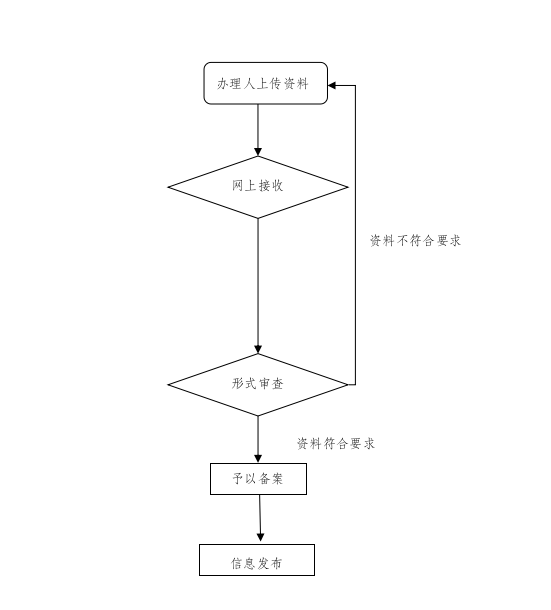 